Notice of a Full Parish Council MeetingMembers of the public and press are invited to attend all Parish Council meetings.Dear Councillors,You are hereby summoned to attend the following meeting:Meeting:		Full Parish Council MeetingTime:			18:00hrsDate:			Monday 3rd October 2022Venue:			Holford Village Hall (Fairfield Room), Holford. TA5 1SDThis meeting is to conduct normal business.Yours faithfully,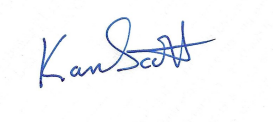 Karen ScottClerk to Kilve Parish Council26th September 2022Notice of a Full Parish Council MeetingAGENDACo-option and signing of Acceptance of Office.To receive apologies for absence and approve the reasons given.Declaration of InterestsTo approve and sign as a correct record the minutes of the Full Parish Council meeting held on 19th July 2022.Update on outstanding actions Public Participation - Members of the public representation on non-agenda items To receive report from County Councillor – Cllr Hugh DaviesTo receive report from County Councillor – Cllr Rosemary WoodsTo receive report from District Councillor – Cllr Chris MorganFinance – ClerkTo review Budget against spend to dateTo report invoices paid during since last meetingTo approve invoices still to be paidTo review bank account balances as at 31st August 2022To review current VAT claim back positionTo start to consider Budget/precept requirements for 2022/2024External Auditor – opt in/opt out decision by 28th Oct. (see paper)Updates from Parish Councillors as at 31st August 2022Cllr Collins: Finance and PoliticalContingency PlanCllr Eyley: Planning, Policies and ProceduresFormally adopt the revised Standing OrdersPublication Scheme PolicyData Protection PolicyComplaints Procedures PolicyLocal Community Network UpdateKilve Traffic Committee UpdateStaff Committee minutes/updateReview of Policies and ProceduresEnvironmentPermissive path updateCllr Blackley: Public Engagement and TrainingChristopher Robin ParkFree Trees (see paper)Cllr Grigg: Well-BeingVillage info/help (see paper)Matters of Report: All CouncillorsCorrespondence.Received/respondedTo review items outstanding from 2021/2022 Internal Audit.To review minutes of Annual Parish MeetingDate of next meeting: Tuesday 15th November 2022 at 18.00hrs – venue Kilve Village HallEnd of AgendaFollowing the convening of the council, there will be an opportunity for members of the public (who are not normally permitted to speak during the meeting except by special invitation of the chairman) to participate before the start of the business part of the meeting, by asking questions, raising concerns or making comments on matters affecting Kilve.No decisions can be taken during this session, but the chairman may decide to refer any matters raised for further consideration at a later meeting.Please note: Councils cannot lawfully decide items of business that is not specified in the summons/agenda.Under the Openness of Local Government Bodies Regulations 2014, any members of the public are allowed to take photographs, film and audio record the proceedings and report on all public meetings (including on social media). No prior notification is needed but it would be helpful to let the office know of any plans to film or record so that any necessary arrangements can be made to provide reasonable facilities to report on meetings. This permission does not extend to private meetings or parts of meetings which are not open to the public. All recording and photography equipment should be taken away if a public meeting moves into a session which is not open to the public. If you are recording the meeting, you are asked to act in a reasonable manner and not disrupt the conduct of meetings for example by using intrusive lighting, flash photography or asking people to repeat statements for the benefit of the recording. You may not make an oral commentary during the meeting. The Chairman has the power to control public recording and/or reporting so it does not disrupt the meeting. Recording must be clearly visible to anyone at the meeting.